Name………………………………………..………….…… Adm.No. ……..……….… 	Class …….……….231/3BIOLOGYPaper 3(Practical)Feb 20121 ½    hoursKAHUHO UHURU HIGH SCHOOL Mid Term Examination 2012 Form ThreeINSTRUCTIONS This paper has ONE section ONLY	Answer ALL the questions in this paperAll answers should be written in the spaces provided on the question paper.Questions	(50 marks)You are provided with solutions labeled S and reagents Benedicts, Iodine, Hcl, NaHCO3, DCPIP and solutions.Using the reagents provided, carry out  a food test and record the observation and conclusions in the table below.											(8 marks)Identify the Tests X,Y,Z and W carried out on S1 and S2				(4 Marks)X……………………………………………Y……………………………………………Z……………………………………………W…………………………………………...b)  What is the significance of using the following reagents while testing for the above food tests															(2 marks)	i) Hydrochloric acid…………………………………………………………………………………………………………..……………………………………………………………………………………….……………………….	ii) Sodium Hydroxide solution…………………………………………………………………………………………………………..……………………………………………………………………………………….……………………….(c) Name two parts in the human body where the food tested with iodine in the table above is digested.														(2marks)…………………………………………………………………………………………………………..……………………………………………………………………………………….……………………….The photograph below was taken from an organ of a human body.Identify the organ										(1 mark)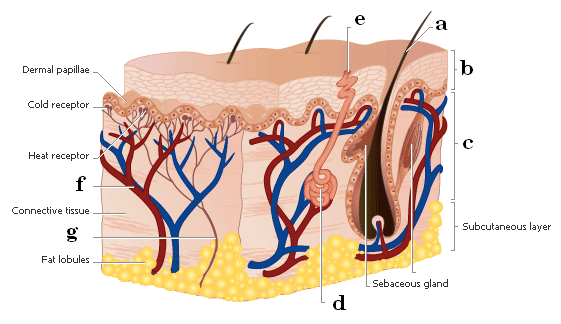 Identify the parts labeled 									(7 marks)	a…………………………………………..	b…………………………………………..	c………………………………………….	d……………………………………….…	e………………………………………….	f………………………………………….	g………………………………………….	State the function of the sebaceous gland							(1 mark)…………………………………………………………………………………………………………..……………………………………………………………………………………….……………………….Explain the role of the part labeled f in thermoregulation				(2 marks)…………………………………………………………………………………………………………..……………………………………………………………………………………….……………………….…………………………………………………………………………………………………………..…The subcutaneous layer of animals in temperate areas is thicker than those in tropical areas. explain this with reference to thermoregulation							(2 marks)	…………………………………………………………………………………………………………..……………………………………………………………………………………….……………………….…………………………………………………………………………………………………………..…Identify 3 contents produced by the structure labeled d					(3 marks)…………………………………………………………………………………………………………..……………………………………………………………………………………….……………………….…………………………………………………………………………………………………………..……………………………………………………………………………………….……………………….	3.The photographs below were taken from http://www.ask.com/pictures?qsrc=167&o=13157&l=dis&q use them to answer the questions that follow.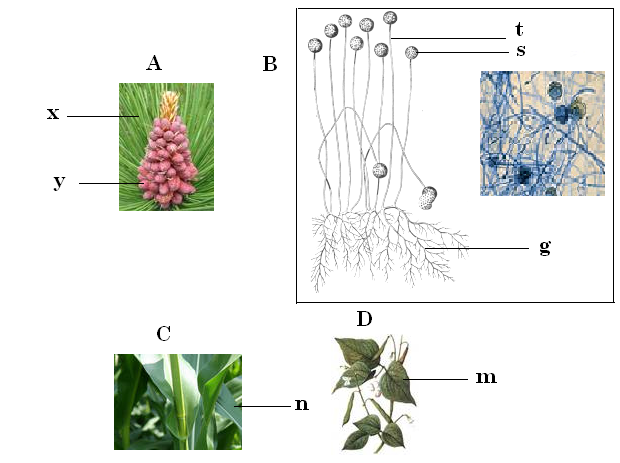 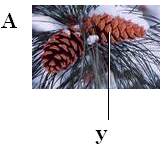 a) Name the division to which photographs labeled A,C and D belong				(1 mark)	……………………………………………………………..Identify the subdivision to which the following  pictures were taken from			( 2 marks)	A……………………………………C……………………………………Name the parts labeled										( 4marks)y………………………………………s………………………………………t………………………………………g……………………………………...State two economic importance of members of  kingdom B to man				( 2marks)…………………………………………………………………………………………………………..……………………………………………………………………………………….……………………….…………………………………………………………………………………………………………..………………………..Name the reproductive unit contained in structure  labeled  s					(1 mark)…………………………………………………………………………………………………………..… i) Identify the classes of organisms in photographs C and D					(2 marks)…………………………………………………………………………………………………………………….…………………………………………………………….……………………….………………………………ii) Give two reasons for your answer in f (i) above						(2 marks)…………………………………………………………………………………………………………..……………………………………………………………………………………….…………………………………………………………………………………………………………………………………………………..………..State one characteristic each that distinguishes the named organisms into their respective groupsA and B											( 2 marks)…………………………………………………………………………………………………………..……………………………………………………………………………………….……………………….…………………………………………………………………………………………………………..…h) Organism in photograph A has characteristics that make it unique from the rest of other subdivision. State       any two of these characteristics									( 2 marks)…………………………………………………………………………………………………………..……………………………………………………………………………………….……………………….…………………………………………………………………………………………………………..…ProcedureObservationConclusionTest XTo the food substrate S, add a few drops of Iodine solution shake well and observe the colour changesTest YTo the food substrate S, add a few dropsOf Benedict’s solution, heat gently as you shake. Observe and record your observationTest ZPut about 2ml of DCPIP solution into a test tube, add a few drops of solution S, Shake and record your observationTest WTo the food substrate S, add a few dropsof Hcl followed by  drops of NaHCO3 until fizzing stops.Add a few drops of Benedicts solution, heat gently as you shake. Observe and record your observation